重庆都恒电子有限公司座落于重庆直辖市高新技术产业园区。是西南地区一家集电子汽车衡、电子超载(超限)检测设备、道路安全设施及其相关电子、软件产品的研发、生产、销售及售后服务为一体的专业化电子公司。公司自成立以来，坚持以“质量求生存，信誉求发展”的经营理念，与各用户单位、企业建立了长期友好的合作关系，并深得用户的信赖与好评;公司的公路动静态称重检测管理系统率先在西南地区获得各界人士的认可并由此与西南地区各公路路政、交警部门建立了长期、良好的合作关系。公司主导产品全电子汽车衡，更以其它厂商无可比拟的性价比优势令各界人士青睐。SCS-S型数字式电子汽车衡器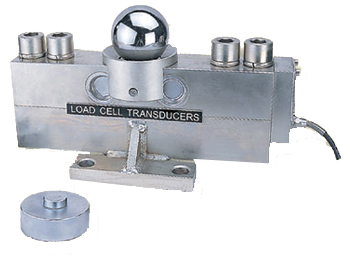 　　产品编号：71115483916　　产品名称：数字式电子汽车衡　　规　　格：台　　产品备注：新一代计量产品　　产品类别：SCS-S型数字式电子汽车衡器　数字式电子汽车衡是新一代计量产品，作为传统的模拟汽车衡的更新换代产品，它具有模拟汽车衡所不可比拟的一切优点。数字式汽车衡所配套的传感器为数字式传感器，采用先进的数字技术，在传感器内部对模拟信号进行A/D转换等功能处理，对模拟传感器的温度，非线性、滞后、蠕变性能等进行自动数字化补偿，最后输入仪表的为数字信号。　　传统的模拟汽车衡比较所具有的优点解决传输信号弱及干扰问题：模拟式传感器输出信号最大的一般在数十毫伏，在电缆传输这些弱信号过程中，很容易受到干扰，从而造成系统工作不稳定或不计量准确性降低。而数字式传感器的输出信号为3-4V的高低电平，其抗干扰能力比模拟汽车衡有质的改变。解决防潮问题：采用不锈钢焊接壳体或美国原装密封介质密封，防水、防腐蚀、适用于各种恶劣工作环境。解决偏载/温度影响问题：数字式称重传感器能自动补偿和调整传感器信号输出时因偏载和温度变化产生的影响。解决时间效应——蠕变问题：当负荷长时间加在称重传感器上时，其输出常有较大变化，数字式称重传感器通过内部微处理器里的电路，自动补偿了蠕变，从而使产品质量更加稳定。　　数字式称重显示仪表——参数表联系人:尹先生手　机: 13627692658Q　　Q:50573469Email:cqdhdz@sina.com地　址:重庆市高新区石桥铺枫丹路106号南国大厦5-4邮　编：40003924小时服务热线: 023-68693512 68639026传　真:023-68693512开户行:招商银行股份有限公司重庆九龙坡支行帐　号:123904486510501网　址：www.ccqdh.com1、原理1、原理　　标定零位调整能力±100%F.S　　置零范围开机：±20%F.S 置零键：±4%F.S　　称量范围+100%F.S+9d——　　超载报警值100%F.S+9d　　非线性<0.01%F.S　　增益飘移6ppm / ℃　　零点飘移10ppm / ℃　　标定全部采用键盘操作完成2、显示6位VFD显示，字高0.8英寸，6个状态指示光标　　显示范围6位数　　分度值1 / 2 / 5 /10 /20 /50 可选3、打印机接口标准并行接口4、数据贮存可贮存256条打印记录，256组车号，断电时数据保护>5000h5、使用环境5、使用环境　　电源AC200~240V 49Hz~51HZ　　使用温度0℃~40℃　　相对湿度≤90%RH